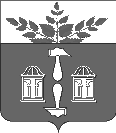 Тульская областьМуниципальное образование Щекинский районСОБРАНИЕ ПРЕДСТАВИТЕЛЕЙЩЕКИНСКОГО РАЙОНА301240,  РОССИЙСКАЯ ФЕДЕРАЦИЯ,  ТУЛЬСКАЯ ОБЛАСТЬ, г. ЩЕКИНО,  ул.  ШАХТЕРСКАЯ, 11 От 10 декабря 2014 года                                                                                                     №6/22РЕШЕНИЕО бюджете муниципального образования  Щекинский район на  2015 год и на плановый период 2016 и 2017 годов(первое чтение)В соответствии с Федеральным  законом от 06.10.2003 г. № 131-ФЗ «Об общих принципах организации местного самоуправления в Российской Федерации», статьями 52; 54; 56 Устава муниципального образования Щекинский район Тульской области, на основании статьи 32 Устава муниципального образования Щекинский район, Собрание представителей Щекинского района РЕШИЛО:Принять в первом чтении проект решения «О бюджете муниципального образования Щекинский район на 2015 год и плановый период 2016 и 2017 годов». Утвердить основные характеристики бюджета муниципального образования Щекинский район (далее – бюджет муниципального образования) на 2015 год:1) общий объем доходов бюджета муниципального образования в сумме  1 258 575,8 тыс. рублей;2) общий объем расходов бюджета муниципального образования в сумме 1 302 543,3 тыс. рублей;3) дефицит бюджета муниципального образования на 2015 год в сумме  43 967,5 тыс. рублей.3. Утвердить основные характеристики бюджета муниципального образования на 2016 год и на 2017 год:1) общий объем доходов бюджета муниципального образования на 2016 год в сумме  1 359 557,9 тыс. рублей и на 2017 год в сумме 1 411 431,3 тыс. рублей;2) общий объем расходов бюджета муниципального образования на 2016 год в сумме 1 376 962,4 тыс. рублей, в том числе условно утвержденные расходы в сумме 13 100,0 тыс. рублей, и на 2017 год в сумме 1 415 731,3 тыс. рублей, в том числе условно утвержденные расходы в сумме 26 800,0 тыс. рублей;3) дефицит бюджета муниципального образования на 2016 год в сумме 17 404,5 тыс. рублей и на 2017 год в сумме  4 300,0 тыс. рублей..Утвердить:Источники внутреннего финансирования дефицита бюджета муниципального образования на  2015 год согласно приложению 1 к настоящему решению;2) Источники внутреннего финансирования дефицита бюджета муниципального образования на плановый преиод 2016 и 2017 годов согласно приложению 2 к настоящему решению.Настоящее решение вступает в силу со дня его принятия.Глава Щекинского района –Председатель Собрания представителей Щекинского района                                                            Е.В. РыбальченкоПриложение 1к решению Собрания представителейЩекинского районаот 10.12.2014 г. № 6/22Приложение 2к решению Собрания представителейЩекинского районаот 10.12.2014 г. № 6/22Источники внутреннего финансирования дефицита бюджета муниципального образования Щекинский район         Источники внутреннего финансирования дефицита бюджета муниципального образования Щекинский район         Источники внутреннего финансирования дефицита бюджета муниципального образования Щекинский район         на 2015 год на 2015 год на 2015 год тыс. руб.Код бюджетной классификацииНаименование показателя Сумма  
на  2015 год Код бюджетной классификацииНаименование показателя Сумма  
на  2015 год 000 01 00 00 00 00 0000 000Источники внутреннего финансирования дефицитов бюджетов Российской Федерации000 01 02 00 00 00 0000 000Кредиты кредитных организаций в валюте Российской Федерации40 767,5000 01 02 00 00 00 0000 700Получение кредитов от кредитных организаций в валюте Российской Федерации70 767,5000 01 02 00 00 05 0000 710Получение кредитов от кредитных организаций в валюте Российской Федерации бюджетами муниципальных районов70 767,5000 01 02 00 00 00 0000 800Погашение кредитов, предоставленных кредитными организациями в валюте Российской Федерации-30 000,0000 01 02 00 00 05 0000 810Погашение бюджетами муниципальных районов кредитов от кредитных организаций в валюте Российской Федерации-30 000,0000 01 05 00 00 00 0000 000Изменение остатков средств на счетах по учету средств бюджета0,0000 01 05 00 00 00 0000 500Увеличение остатков средств бюджетов-1 332 543,3000 01 05 02 00 00 0000 500Увеличение прочих остатков средств бюджетов-1 332 543,3000 01 05 02 01 00 0000 510Увеличение прочих остатков денежных средств бюджетов-1 332 543,3000 01 05 02 01 05 0000 510Увеличение прочих остатков денежных средств бюджетов муниципальных районов-1 332 543,3000 01 05 00 00 00 0000 600Уменьшение остатков средств бюджетов1 332 543,3000 01 05 02 00 00 0000 600Уменьшение прочих остатков средств бюджетов1 332 543,3000 01 05 02 01 00 0000 610Уменьшение прочих остатков денежных средств бюджетов1 332 543,3000 01 05 02 01 05 0000 610Уменьшение прочих остатков денежных средств бюджетов муниципальных районов1 332 543,3000 01 06 00 00 00 0000 000Иные источники внутреннего финансирования дефицитов бюджетов3 200,0000 01 06 05 00 00 0000 000Бюджетные кредиты, предоставленные внутри страны в валюте Российской Федерации3 200,0000 01 06 05 00 00 0000 600Возврат бюджетных кредитов, предоставленных внутри страны в валюте Российской Федерации3 200,0000 01 06 05 01 00 0000 600Возврат бюджетных кредитов, предоставленных юридическим лицам в валюте Российской Федерации3 200,0000 01 06 05 01 05 0000 640Возврат бюджетных кредитов, предоставленных юридическим лицам из бюджетов муниципальных районов в валюте Российской Федерации3 200,0Итого  источников  внутреннего  финансирования43 967,5Источники внутреннего финансирования дефицита бюджета муниципального образования Щекинский район         Источники внутреннего финансирования дефицита бюджета муниципального образования Щекинский район         Источники внутреннего финансирования дефицита бюджета муниципального образования Щекинский район         Источники внутреннего финансирования дефицита бюджета муниципального образования Щекинский район         на плановый период 2016 и 2017 годовна плановый период 2016 и 2017 годовна плановый период 2016 и 2017 годовна плановый период 2016 и 2017 годовтыс. руб.Код бюджетной классификацииНаименование показателя Сумма  на  2016 год  Сумма  на  2017 год Код бюджетной классификацииНаименование показателя Сумма  на  2016 год  Сумма  на  2017 год 000 01 00 00 00 00 0000 000Источники внутреннего финансирования дефицитов бюджетов Российской Федерации000 01 02 00 00 00 0000 000Кредиты кредитных организаций в валюте Российской Федерации17 404,54 300,0000 01 02 00 00 00 0000 700Получение кредитов от кредитных организаций в валюте Российской Федерации85 700,090 000,0000 01 02 00 00 05 0000 710Получение кредитов от кредитных организаций в валюте Российской Федерации бюджетами муниципальных районов85 700,090 000,0000 01 02 00 00 00 0000 800Погашение кредитов, предоставленных кредитными организациями в валюте Российской Федерации-68 295,5-85 700,0000 01 02 00 00 05 0000 810Погашение бюджетами муниципальных районов кредитов от кредитных организаций в валюте Российской Федерации-68 295,5-85 700,0000 01 05 00 00 00 0000 000Изменение остатков средств на счетах по учету средств бюджета0,00,0000 01 05 00 00 00 0000 500Увеличение остатков средств бюджетов-1 445 257,9-1 501 431,3000 01 05 02 00 00 0000 500Увеличение прочих остатков средств бюджетов-1 445 257,9-1 501 431,3000 01 05 02 01 00 0000 510Увеличение прочих остатков денежных средств бюджетов-1 445 257,9-1 501 431,3000 01 05 02 01 05 0000 510Увеличение прочих остатков денежных средств бюджетов муниципальных районов-1 445 257,9-1 501 431,3000 01 05 00 00 00 0000 600Уменьшение остатков средств бюджетов1 445 257,91 501 431,3000 01 05 02 00 00 0000 600Уменьшение прочих остатков средств бюджетов1 445 257,91 501 431,3000 01 05 02 01 00 0000 610Уменьшение прочих остатков денежных средств бюджетов1 445 257,91 501 431,3000 01 05 02 01 05 0000 610Уменьшение прочих остатков денежных средств бюджетов муниципальных районов1 445 257,91 501 431,3Итого  источников  внутреннего  финансирования17 404,54 300,0